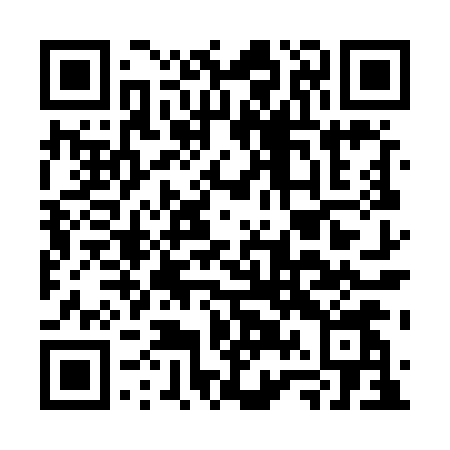 Prayer times for Three-Way Corner, Oklahoma, USAMon 1 Jul 2024 - Wed 31 Jul 2024High Latitude Method: Angle Based RulePrayer Calculation Method: Islamic Society of North AmericaAsar Calculation Method: ShafiPrayer times provided by https://www.salahtimes.comDateDayFajrSunriseDhuhrAsrMaghribIsha1Mon4:576:231:385:268:5210:182Tue4:576:231:385:268:5210:183Wed4:586:241:385:268:5210:184Thu4:596:241:385:268:5210:185Fri4:596:251:385:268:5210:176Sat5:006:251:395:278:5210:177Sun5:016:261:395:278:5110:178Mon5:016:261:395:278:5110:169Tue5:026:271:395:278:5110:1610Wed5:036:281:395:278:5010:1511Thu5:046:281:395:278:5010:1512Fri5:046:291:395:278:5010:1413Sat5:056:291:405:278:4910:1314Sun5:066:301:405:278:4910:1315Mon5:076:311:405:278:4810:1216Tue5:086:311:405:278:4810:1117Wed5:096:321:405:278:4710:1018Thu5:106:331:405:278:4710:1019Fri5:116:331:405:278:4610:0920Sat5:126:341:405:278:4610:0821Sun5:136:351:405:278:4510:0722Mon5:146:361:405:278:4410:0623Tue5:156:361:405:278:4410:0524Wed5:166:371:405:278:4310:0425Thu5:176:381:405:278:4210:0326Fri5:186:381:405:278:4210:0227Sat5:196:391:405:278:4110:0128Sun5:206:401:405:278:4010:0029Mon5:216:411:405:278:399:5930Tue5:226:411:405:268:389:5831Wed5:236:421:405:268:379:57